Economia de energia, sempre em alta.O cálculo da energia elétrica consumida pelos eletrodomésticos pode ser feito através do valor da potência e o tempo em que cada aparelho fica ligado, portanto, a energia elétrica consumida é calculada em quilowatt-hora (kWh). Saber como calcular o consumo de energia é muito importante para um uso consciente da energia elétrica, pois sabendo os valores gastos com cada equipamento eletrônico em casa, é possível organizar o consumo, substituir quando possível por outro equipamento mais econômico mas com a mesma eficiência, para então reduzir o consumo na conta de luz.Uma comparação de equipamentos que podem ser substituídos por outros mais eficientes e ao mesmo tempo mais econômicos é feita com as lâmpadas, observe a tabela a seguir.A comparação pode ser feita de duas formas:Em relação ao fluxo luminoso (lúmens).Considere a faixa aproximada de 700/800 lúmens, temos então a lâmpada incandescente de 60W, a lâmpada fluorescente de 15W e a lâmpada de LED de 6W. A iluminação entre essas três lâmpadas é semelhante, mas o consumo é bem diferente, observe:Considerando que a média horária de uso de uma lâmpada em uma residência seja de 8 horas, então:Incandescente – 	60W x 8h = 480WhFluorescente – 	15W x 8h = 120WhLED – 	10W x 8h = 80WhComo o cálculo é feito em kWh por mês, segue a conversãoIncandescente – 	480Wh = 0,48kWh	0,48kWh x 30 = 14,6kWh/mêsFluorescente – 	120Wh = 0,12kWh	0,12kWh x 30 = 3,6kWh/mêsLED – 	80Wh = 0,08kWh	0,08kWh x30 = 2,4kWh/mêsCom esses valores é possível ver o quanto cada lâmpada irá consumir mensalmente, e consequentemente irá pesar na conta de energia. Em relação a potência. Considere a faixa aproximada de 18/ 20 watts, então temos um consumo semelhante entre as três lâmpadas, mas a luminosidade é bem distinta.Incandescente – 	80 lúmensFluorescente – 	1100 lúmensLED – 	1800 lúmensEssas comparações podem ser feitas com qualquer eletrodoméstico, portanto quando for comprar um equipamento novo, preste atenção nesses valores, compare com os que você já tem para não ter uma surpresa na conta de energia.Responda as atividades em seu cadernoA tabela a seguir mostra alguns eletrodomésticos presentes na casa de uma família de quatro pessoas, apresentando o tempo de uso diário, a quantidade e a potência de cada equipamento. Supondo que a companhia de distribuição de energia elétrica cobre R$0,92 por kWh consumido, calcule o custo mensal de todos esses equipamentos.R$ 280,60R$ 176,18R$ 140,30R$ 191,50Observe a tabela a seguir.Calcule o consumo, em kWh/mês, de cada equipamento elétrico.Qual equipamento consome mais energia elétrica?Em um quadro, liste os eletrodomésticos que você tem em casa e faça o que se pede:Qual a potência de cada eletrodoméstico?Qual o tempo diário que cada equipamento é utilizado?Calcule o gasto dessa conta de energia, em reais. Use a tarifa cobrada na conta de energia elétrica de sua casa.Compare o gasto da sua lista com conta de energia elétrica de sua casa, em reais. Houve divergências no valor entre as duas contas? Se houve, qual o motivo dessa diferença?Um chuveiro com potência de 5600W ficou ligado por 20 minutos. Quanto de energia elétrica esse chuveiro consumiu?1,51,61,71,8Pesquise na internet quais os fatores que interferem nos valores das tarifas de energia cobrados pelas concessionárias.Na casa de uma família de 6 pessoas, há alguns eletrodomésticos de uso frequente como mostra o quadro a seguir. Certo dia, alguns eletrodomésticos foram substituídos como mostra o quadro a seguir.Com a substituição desses eletrodomésticos, houve uma redução na conta de energia. Supondo que a tarifa por kWh seja R$ 0,56, qual a diferença entre as contas?R$ 20,79R$ 32,44R$ 53,16R$ 75,40Respostas:01. (B)02.a) b) O Computador é o equipamento que mais consome energia elétrica, 75kWh/mêsResposta Pessoal(D)Qualidade requerida pelo consumidor, redes subterrâneas, linhas com grandes extensões rurais, perdas técnicas, perdas comerciais e grandes distancias entre a geração e os centros de consumo.  06. (C)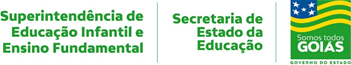 2ª SEMANA – 2º CORTE2ª SEMANA – 2º CORTE2ª SEMANA – 2º CORTE2ª SEMANA – 2º CORTENome:Data: ___/___/2020Unidade Escolar:Unidade Escolar:Ano: 8ºComponente Curricular: Ciências da NaturezaComponente Curricular: Ciências da NaturezaComponente Curricular: Ciências da NaturezaComponente Curricular: Ciências da NaturezaObjeto de Conhecimento / Conteúdo:  Cálculo de consumo de energia elétrica.Objeto de Conhecimento / Conteúdo:  Cálculo de consumo de energia elétrica.Objeto de Conhecimento / Conteúdo:  Cálculo de consumo de energia elétrica.Objeto de Conhecimento / Conteúdo:  Cálculo de consumo de energia elétrica.Habilidades: (EF08CI04-B) Calcular o consumo energético de eletrodomésticos a partir dos dados de potência, descritos no próprio equipamento, bem como do tempo médio de uso, analisando o impacto no consumo doméstico mensal.Habilidades: (EF08CI04-B) Calcular o consumo energético de eletrodomésticos a partir dos dados de potência, descritos no próprio equipamento, bem como do tempo médio de uso, analisando o impacto no consumo doméstico mensal.Habilidades: (EF08CI04-B) Calcular o consumo energético de eletrodomésticos a partir dos dados de potência, descritos no próprio equipamento, bem como do tempo médio de uso, analisando o impacto no consumo doméstico mensal.Habilidades: (EF08CI04-B) Calcular o consumo energético de eletrodomésticos a partir dos dados de potência, descritos no próprio equipamento, bem como do tempo médio de uso, analisando o impacto no consumo doméstico mensal.IncandescenteIncandescenteFluorescenteFluorescenteLEDLEDPotência em WFluxo Luminoso(lúmens)Potência em WFluxo Luminoso(lúmens)Potência em WFluxo Luminoso(lúmens)208015810647040516201100107006086423140012105510016201001620181800EletrodomésticoQuantidadePotênciaTempo diário de usoChuveiro1440040 minutosFerro Elétrico1100015 minutosGeladeira14212 horasLâmpada Incandescente2608 horasLâmpada Fluorescente2208 horasLâmpada LED1128 horasTV21106 horasEletrodomésticoPotênciaTempo diário de usoTempo diário de usoChuveiro440030minutosComputador5005horasFerro Elétrico100015minutosGeladeira4212horasLâmpada Fluorescente408horasLâmpada Incandescente808horasLâmpada LED188horasMáquina de lavar100030minutosTV1106horasVentilador1006horasEletrodomésticoQuantidadePotênciakWh/mêsChuveiro17200180Ferro Elétrico1100010Geladeira110036Lâmpada Fluorescente84076,8Liquidificador12000,2TV315081Ventilador210036EletrodomésticoQuantidadePotênciakWh/mêsChuveiro16500162,5Ferro Elétrico1100010Geladeira112043,2Lâmpada Fluorescente51619,2Liquidificador11800,18TV215054Ventilador210036EletrodomésticoPotênciaTempo diário de usoTempo diário de usokWh/mêsChuveiro440030minutos66Computador5005horas75Ferro Elétrico100015minutos7,5Geladeira4212horas15,12Lâmpada Fluorescente408horas9,6Lâmpada Incandescente808horas19,2Lâmpada LED188horas4,32Máquina de lavar100030minutos15TV1106horas19,8Ventilador1006horas18EletrodomésticoValor pago antes do raioValor pago após o raioChuveiro100,891Ferro Elétrico5,65,6Geladeira20,1624,192Lâmpada Fluorescente43,00810,752Liquidificador0,1120,1008TV45,3630,24Ventilador20,1620,16Total R$  235,20 R$   182,04Total(235,20    -     182,04) =                      R$   53,16(235,20    -     182,04) =                      R$   53,16